ANEXA  5 DECLARAŢIA SOLICITANTULUISubsemnatul  <nume, prenume >, în calitate de  persoană cu drept de reprezentare a solicitantului <denumire organizație> declar pe proprie raspundere și certific următoarele:Informaţiile furnizate în această Cerere de finanţare și anexele sale sunt corecte și complete; Solicitantul şi partenerii respectă toate condițiile detaliate în Ghidul Solicitantului în capitolul II. Criterii de eligibilitate - 1. Solicitanți şi parteneri eligibili și nu intră sub incidenţa nici uneia din situaţiile menţionate în  capitolul II. Criterii de eligibilitate – 2. Solicitanți şi parteneri neeligibili - punctele a) - l);Solicitantul şi partenerii dispun de resursele necesare gestionării fondurilor solicitate şi au competenţa profesională şi calificările necesare pentru implementarea proiectului cuprins în prezenta Cerere de finanţare;Solicitantul şi partenerii sunt direct răspunzători pentru elaborarea şi managementul proiectului şi nu acţionează ca intermediari.Prezenta declaraţie este anexată Cererii de finanţare cu titlul <titlul proiectului>, făcând parte integrantă din aceasta, înaintată de către organizaţia solicitantă <denumirea organizației>, identificată cu numărul de înregistrare în registrul Asociațiilor si Fundațiilor <nr. înregistrare RAF>  în cadrul Programului ”În stare de bine”.Această declaraţie trebuie completată şi semnată de către persoana care are dreptul să reprezinte în mod legal organizaţia solicitantă. Copia scan a declarației completate și semnate va fi încărcată în platforma online împreună cu cererea de finanțare.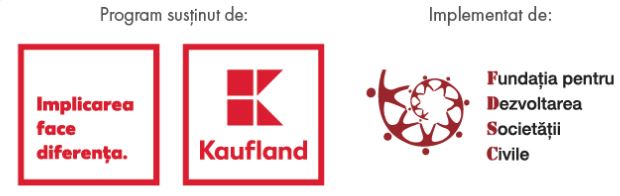 Nume şi prenume reprezentant:Funcţie:Semnătura:Data și locul: